Publicado en  el 30/12/2016 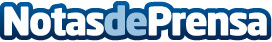 El programa de formación Continuum recibe el Premio Medes 2016 a la Mejor iniciativa en el domento del uso del idioma españolLa entrega, a cargo de la Fundación Lilly, reconoce el programa de formación de la Asociación Española de Pediatría, que impulsa la mejora de la competencia de los pediatras de habla española y proporciona herramientas que faciliten su trabajo y promuevan el aprendizaje colectivoDatos de contacto:Nota de prensa publicada en: https://www.notasdeprensa.es/el-programa-de-formacion-continuum-recibe-el Categorias: Nacional Idiomas Infantil Premios http://www.notasdeprensa.es